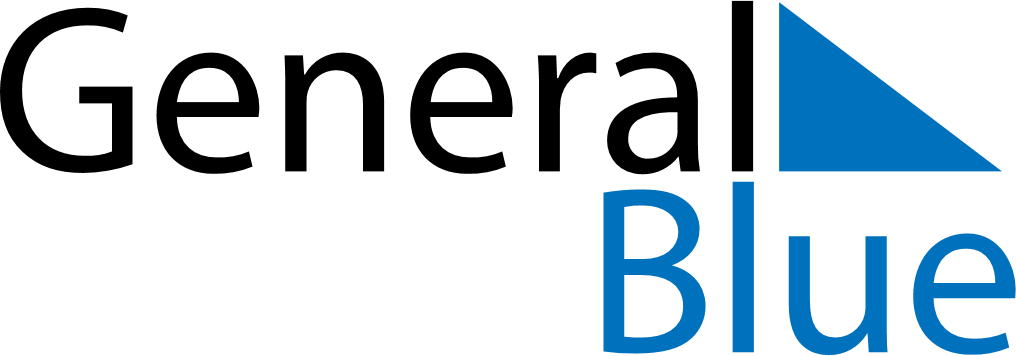 June 2024June 2024June 2024June 2024June 2024June 2024June 2024Calama, Antofagasta, ChileCalama, Antofagasta, ChileCalama, Antofagasta, ChileCalama, Antofagasta, ChileCalama, Antofagasta, ChileCalama, Antofagasta, ChileCalama, Antofagasta, ChileSundayMondayMondayTuesdayWednesdayThursdayFridaySaturday1Sunrise: 7:08 AMSunset: 5:58 PMDaylight: 10 hours and 50 minutes.23345678Sunrise: 7:08 AMSunset: 5:58 PMDaylight: 10 hours and 50 minutes.Sunrise: 7:09 AMSunset: 5:58 PMDaylight: 10 hours and 49 minutes.Sunrise: 7:09 AMSunset: 5:58 PMDaylight: 10 hours and 49 minutes.Sunrise: 7:09 AMSunset: 5:58 PMDaylight: 10 hours and 49 minutes.Sunrise: 7:09 AMSunset: 5:58 PMDaylight: 10 hours and 48 minutes.Sunrise: 7:10 AMSunset: 5:58 PMDaylight: 10 hours and 48 minutes.Sunrise: 7:10 AMSunset: 5:58 PMDaylight: 10 hours and 47 minutes.Sunrise: 7:10 AMSunset: 5:58 PMDaylight: 10 hours and 47 minutes.910101112131415Sunrise: 7:11 AMSunset: 5:58 PMDaylight: 10 hours and 47 minutes.Sunrise: 7:11 AMSunset: 5:58 PMDaylight: 10 hours and 46 minutes.Sunrise: 7:11 AMSunset: 5:58 PMDaylight: 10 hours and 46 minutes.Sunrise: 7:12 AMSunset: 5:58 PMDaylight: 10 hours and 46 minutes.Sunrise: 7:12 AMSunset: 5:58 PMDaylight: 10 hours and 46 minutes.Sunrise: 7:12 AMSunset: 5:58 PMDaylight: 10 hours and 46 minutes.Sunrise: 7:12 AMSunset: 5:59 PMDaylight: 10 hours and 46 minutes.Sunrise: 7:13 AMSunset: 5:59 PMDaylight: 10 hours and 45 minutes.1617171819202122Sunrise: 7:13 AMSunset: 5:59 PMDaylight: 10 hours and 45 minutes.Sunrise: 7:13 AMSunset: 5:59 PMDaylight: 10 hours and 45 minutes.Sunrise: 7:13 AMSunset: 5:59 PMDaylight: 10 hours and 45 minutes.Sunrise: 7:14 AMSunset: 5:59 PMDaylight: 10 hours and 45 minutes.Sunrise: 7:14 AMSunset: 5:59 PMDaylight: 10 hours and 45 minutes.Sunrise: 7:14 AMSunset: 5:59 PMDaylight: 10 hours and 45 minutes.Sunrise: 7:14 AMSunset: 6:00 PMDaylight: 10 hours and 45 minutes.Sunrise: 7:15 AMSunset: 6:00 PMDaylight: 10 hours and 45 minutes.2324242526272829Sunrise: 7:15 AMSunset: 6:00 PMDaylight: 10 hours and 45 minutes.Sunrise: 7:15 AMSunset: 6:00 PMDaylight: 10 hours and 45 minutes.Sunrise: 7:15 AMSunset: 6:00 PMDaylight: 10 hours and 45 minutes.Sunrise: 7:15 AMSunset: 6:01 PMDaylight: 10 hours and 45 minutes.Sunrise: 7:15 AMSunset: 6:01 PMDaylight: 10 hours and 45 minutes.Sunrise: 7:15 AMSunset: 6:01 PMDaylight: 10 hours and 45 minutes.Sunrise: 7:15 AMSunset: 6:02 PMDaylight: 10 hours and 46 minutes.Sunrise: 7:16 AMSunset: 6:02 PMDaylight: 10 hours and 46 minutes.30Sunrise: 7:16 AMSunset: 6:02 PMDaylight: 10 hours and 46 minutes.